Obec NelešoviceNařízení obce č. 1/2015kterým se vydává tržní řádZastupitelstvo obce se na svém zasedání dne 29.04.2015 usnesením č.8 rozhodlo vydat na základě § 18 odst. 1 a 3 zákona č. 455/1991 Sb., o živnostenském podnikání (živnostenský zákon), ve znění pozdějších předpisů, a v souladu s § 11 odst. 1 a § 102 odst. 2 písm. d) zákona 
č. 128/2000 Sb., o obcích (obecní zřízení), ve znění pozdějších předpisů, toto nařízení:Čl. 1Místa pro nabídku, prodej zboží a poskytování služeb Na území obce je možno nabízet a prodávat zboží a poskytovat služby na tomto tržnímmístě:Prostor na návsi obce v místě před veřejnou telefonní stanicí, přiléhající k travnaté ploše, o délce 6m a šířce 2m(tj. část pozemku  p.č. 255/1 v k.ú. Nelešovice – je určena v příloze č. 1 k tomuto nařízení).Čl. 2Stanovení kapacity a přiměřené vybavenosti míst pro nabídku, prodej zboží a poskytování služebKapacita tržního místa je stanovena na dvě prodejní místa.Čl. 3Doba prodeje zboží a poskytování služeb na místech pro nabídku, prodej zboží a poskytování služebTržní místo lze provozovat během celého roku a doba prodeje zboží a poskytování služeb na tržním místě je od 08:00 do 18.00 hodin.Čl. 4Pravidla pro udržování čistoty a bezpečnosti míst pro nabídku, prodej zboží a poskytování služebProvozovatelé, prodejci zboží a poskytovatelé služeb na místech pro nabídku, prodej zboží 
a poskytování služeb jsou povinni:Udržovat prodejní místo v čistotě a po skončení doby prodeje je zanechat čisté a uklizené.Čl. 5     Zajištění řádného provozu míst pro nabídku, prodej zboží a poskytování služeb Tržní řád a jeho provozní doba jsou zveřejněny na obecní vývěsce nebo na internetových stránkách obce www.nelesovice.czČl. 6Druhy prodeje zboží a poskytování služeb, na které se toto nařízení nevztahujeToto nařízení se nevztahuje na prodej zboží a poskytování služeb mimo provozovnu v místě a čase konání slavností, sportovních podniků nebo jiných podobných akcí, na prodej zboží pomocí automatů obsluhovaných spotřebitelem, na vánoční prodej ryb a stromků, jmelí a chvojí v době od 20.11. do 23.12., na velikonoční prodej kraslic a pomlázek v době od 23.03. do 20.04., a na prodej v pojízdné prodejně.Čl. 7Zakázané druhy prodeje zboží a poskytovaných služebPodomní a pochůzkový prodej je na území obce zakázánPodomním a pochůzkovým prodejem se pro účely tohoto nařízení rozumí všechny formy prodeje zboží a poskytování služeb bez předchozí objednávky, případně i pouhá nabídka zboží či služeb, které jsou provozovány fyzickými osobami či zástupci právnických osob obchůzkou jednotlivých bytů, domů či veřejně přístupná místa, s výjimkou místa pro prodej zboží a poskytování služeb uvedeného v článku 1 tohoto nařízení.Čl. 8Závěrečná ustanovení Práva a povinnosti prodejců zboží, poskytovatelů služeb a provozovatelů stanovená zvláštními právními předpisy nejsou tímto nařízením dotčena. Kontrolu dodržování tržního řádu jsou oprávněni provádět pověření zaměstnanci obce zařazení do Obecního úřadu Nelešovice(3) Toto nařízení obce nabývá účinnosti patnáctým dnem následujícím po dni jeho vyhlášení.	…………….	………………                 Mgr.Jaroslav Horák	Zdeněk koukal	místostarosta	starostavyvěšeno: 13.04.2015sejmuto:Příloha  nařízení obce Nelešovice  č. 1, kterým se vydává tržní řádSpecifikace tržního místa – Prostor na návsi obce v místě před veřejnou telefonní stanicí, přiléhající k travnaté ploše, o délce 6m a šířce 2mčást pozemku p.č. 255/1, vyznačená červenou oboustrannou šipkou, ostatní plocha, v katastrálním území  Nelešovice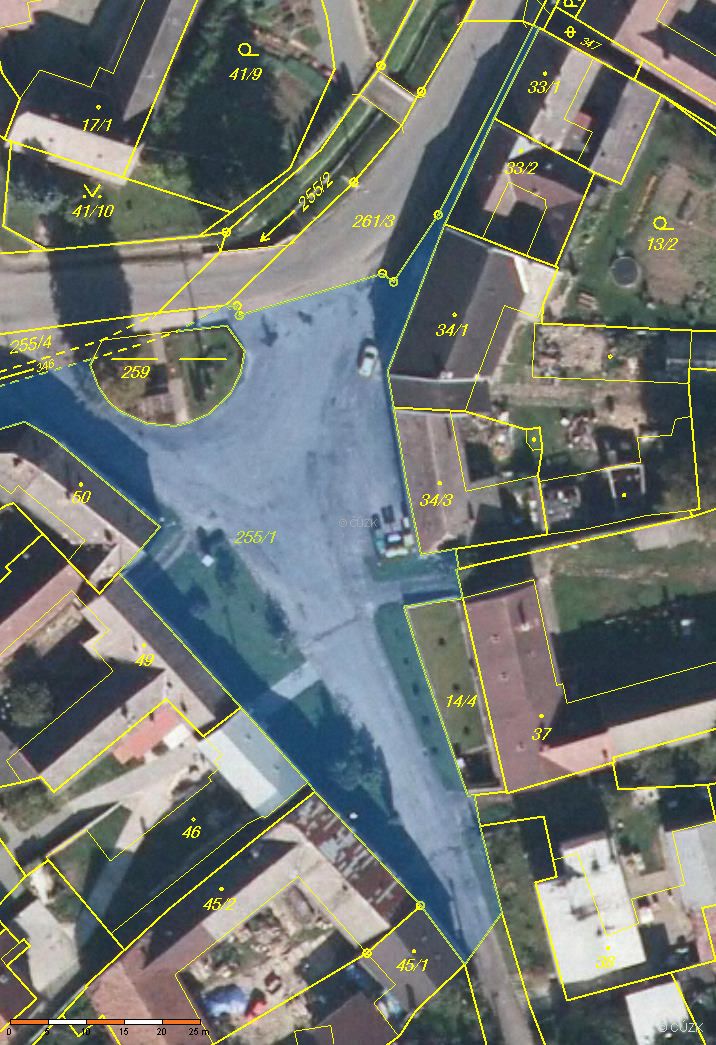 